CountryAge (reduced)[a]Age (full)[b]RefNotes Afghanistan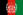 712[15]Minimum age of criminal responsibility is 12. Children aged 7–12 can be subject to warnings, supervision by social services, or confinement to a rehabilitation centre. Albania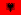 1416/18[16]Article 1 of the Code distinguishes between offences and contraventions. Article 12 mandates that the latter (which are less serious) have a higher age limit of 16. Algeria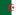 1318[17] Andorra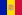 1218/21[18] Angola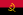 1418[19]Minimum and maximum sentences are reduced by two thirds between 14 and 16, and half between 16 and 18. The needs of rehabilitation and social reintegration are also to be taken into account for under 18s. Antigua and Barbuda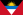 816[20]According to Articles 1 and 3 of the Juvenile Act, Courts must have regard to the welfare of those under 16. Argentina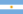 1618[21][22] Armenia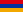 14[23] Australia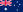 10[24]Age of criminal responsibility in Australia. Review under way since 2019.[25]
Rebuttable presumption of incapacity of committing crime: under 14.[24][26] Austria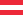 1418/21[27] Azerbaijan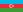 14[28] Bangladesh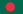 79[29] Belarus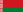 1416[30]16 is the standard age of criminal liability in Belarus. Minors between 14 and 16 years old are responsible only for certain crimes, according to article 27 of the Belarusian Criminal Code. Belgium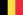 12[31] Bhutan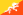 10[29] Bolivia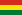 14[32][33]Lowered in July 2014 from 16 to 14. Bosnia and Herzegovina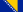 14 Brazil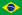 1218[34][35][36][37]Juvenile judiciary system for offenders aged between 12 and 18, can be sentenced to a maximum of 3 years of imprisonment; separate juvenile jails. Full criminal responsibility from age 18. Bulgaria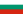 14[38]The maximum sentence that can be imposed on juvenile offenders can be no more than 12 years of imprisonment if the offenders are between 16 and 18 and no more than 10 years if they are between 14 and 16. Juvenile offenders serve their sentences in separate prisons up to the age of 18. Burundi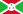 15 Cambodia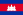 14[29] Canada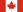 1218[39] Cape Verde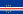 16 Chile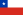 1416[40][41] China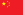 1416/18[29][42]To be lowered to 12 on 1 March 2021.showNotes Colombia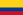 1418[36] Costa Rica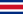 1218[44]Even though legal procedures and punishment are different for offenders who are under 18, all offenders who are 12 or older may be sentenced to as much as 15 years of incarceration. Cote d'Ivoire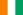 10 Croatia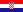 1418/21[45]14 for all crimes under the general provisions of the Criminal Code; special provisions may apply for some crimes up to the age 21. Cuba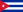 1618/20[46] Cyprus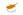 14 Czech Republic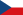 1518[47] Denmark (including Faroe Islands)[48]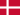 1518[31] DR Congo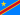 1416[49] Ecuador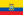 1218[50] El Salvador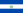 1218 Egypt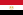 12[51] Equatorial Guinea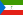 16 Estonia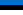 1418/21[31] Ethiopia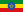 9[51] Fiji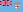 10 Finland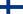 15[52] France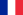 1318[31] Gambia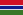 12 Georgia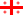 1418[53]Section 33 of Criminal code of Georgia defines that minors aged between 14 and 18 can be charged with criminal responsibility by juvenile justice. Germany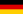 1418/21[54]Youth between 14 and 18 years are sentenced by juvenile justice. A young adult between 18 and 21 years may still be sentenced by juvenile justice if considered mentally immature. Greece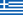 1518/21 Guinea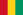 10 Guinea Bissau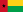 16 Hong Kong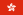 10[43] Hungary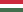 1218[55]12 only for premeditated homicide, voluntary manslaughter and bodily harm leading to death or resulting in life-threatening injuries; 14 for other crimes.[55] Iceland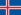 1518[31] India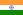 7[29] Indonesia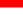 8[29] Iraq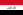 9[29] Iran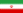 9 (girls); 15 (boys)[56][57] Ireland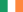 1012[58]Exception for children aged 10 or 11, who can be charged with murder, manslaughter, rape or aggravated sexual assault. Israel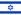 12[29] Italy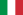 1418[31]Juvenile judiciary system for offenders aged between 14 and 18; separate juvenile jails. Full criminal responsibility from age 18. Japan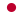 14Formally 20[59] Kenya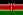 8[51] Kosovo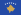 1418/21[60] Kuwait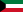 715[29] Laos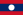 15 Liechtenstein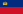 1418/21 Latvia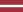 1418 Lithuania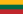 1416 Luxembourg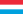 18[61] Malaysia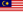 10[62][63]showNotes Mauritania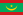 7 Mexico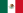 12[64]Incarceration starting at age 14. Other measures applied for ages 12–13. Moldova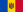 1416/21 Mongolia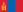 1416[65]Children between 14 and 16 years old responsible only for certain crimes. Montenegro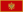 14 Morocco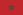 12[51] Mozambique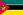 16 Myanmar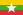 712[29]   Nepal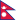 10[29] Netherlands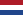 12[31] New Zealand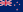 1017[66][67][68]Rebuttable presumption of incapacity until age 14. Children aged 10 and 11 can only be convicted of murder or manslaughter; children aged 12 and 13 can only be convicted of crimes with a maximum imprisonment of 14 years but this may be increased circumstantially. See Youth justice in New Zealand. Nicaragua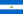 13 Nigeria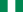 7[51] North Korea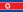 14[29] North Macedonia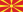 14 Oman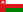 9[29] Norway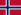 1518[69] Pakistan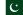 7[29] Palau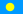 10 Papua New Guinea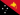 7 Panama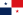 12 Paraguay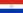 1417[70]Offenders between 14 and 17 can be sentenced to a maximum of 8 years of imprisonment. Peru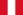 1418[36]showNotes Philippines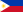 1518[71][72][73]On 28 January 2019, the House of Representatives passed a bill proposing to lower the minimum age of criminal responsibility from 15 years to 12 years with a vote of 146-34-0.[74] As of 2020, Some child rights advocates were opposing this and other related bills in favor of a less fragmented approach addressing children's issues.[75] Poland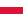 1517[76]showNotes Portugal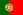 1618/21[78] Qatar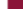 7[29] Romania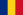 1416/18[31] Russia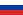 1416[79]showNotes Rwanda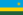 14 San Marino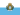 14[80]18/21[81] São Tomé and Príncipe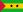 16 Saudi Arabia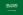 12[29] Senegal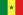 13 Serbia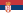 14 Sierra Leone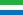 14 Singapore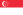 10[82]The Penal Code Review Committee was proposing to increase the age to 10. Slovakia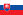 14 Slovenia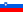 1418/21[31] Solomon Islands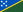 8 South Africa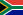 12[83][84]The age of criminal capacity was raised to 12 by the Child Justice Amendment Act, 2019. There is a rebuttable presumption that a child between the ages of 12 and 14 lacks criminal capacity. South Korea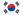 1419[29] Spain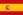 14[85][86]18/21[87][88] Sri Lanka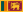 8 Sudan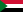 1218[89] Swaziland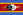 714[51] Sweden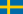 1518/21[31]  Switzerland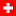 1018[31] Syria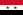 10[29] Taiwan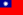 1418Offenders aged 14 to 18 years qualify for reduction of sentence under section 18 of the Criminal Code. The death penalty and imprisonment without term cannot be applied to offenders aged 14 to 18 years.[90] Tanzania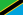 7[51] Thailand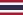 714[29] Timor-Leste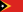 16[29] Turkey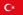 12[31] Turkmenistan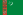 1416[29] Tunisia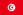 13 Uganda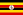 12[51] Ukraine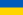 1416[31] United Arab Emirates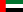 7[29] United Kingdom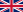 1018[91][92][93][12][13][14]10 in England, Wales and Northern Ireland. Usually persons aged 10–11 will only be imprisoned in very serious cases, such as murder. Even more so the outcome for youth (12–17) criminal proceedings are usually age categorised (currently it will depend on whether the offender is under 12, under 14, under 16 or under 18, with the older the offender the more severity of punishment, especially for serious crimes).
12 in Scotland. Children under 12 can't be convicted or get a criminal record; from 12 to 15, decision usually made by the Children's Reporter whether to refer to a children's hearing, which can lead to a criminal record, but could be prosecuted for a criminal offence if the offence is serious. United States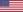 varies by statevaries by state[94][95]At the state level, 33 states set no minimum age of criminal responsibility.[94] For federal crimes, the minimum age of criminal responsibility is 11.[95] Massachusetts has the oldest age of criminal responsibility at 12 years old with no exceptions while North Carolina has the youngest age at 6 years old.[96] Uruguay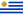 1318[97] Uzbekistan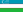 1316[29]"Persons can be held criminally responsible for all offences committed after they have reached the age of 16, and for intentional killing from the age of 13, and for other specifically named offences from the age of 14. [Criminal Code, Article 17]" Vanuatu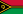 10 Vietnam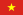 1416[29] Yemen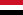 7[29] Zambia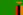 812[51] Zimbabwe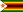 714[51]
